МБДОУ детский сад № 57 «Дюймовочка»«Математика в русских народных сказках»(дидактическая игра с геометрическими фигурами по математике для младшего и среднего дошкольного возраста)подготовила воспитатель Надежда Семёновна Золотарёва                                                                                                                                                   Сургут 2014г.Математика в русских народных сказках.3-годам мозг ребенка готов к восприятию волшебных сказок, по нарастающей начинает развиваться способность ребенка образно представлять в уме и фантазировать. Восприятие сказки должно способствовать повышению у ребенка уверенности в себе, в своем будущем. Лучше подбирать сказки с открытым сюжетом, куда вы, родители, и ребенок можете внести собственные изменения по ходу действия, что поможет ребенку в образной форме высказать свои потребности.С помощью сказки вы, родители, сможете развить у ребенка:- умение слушать;- умение познавать;- умение сравнивать, сопоставлять;- умение мыслить словами;- связную речь;- интерес к учебе;- мышление;- внимание;- память;- воображение;- мимику лица и жесты;- эстетические чувства;- чувство юмора.Даже с помощью сказки можете с детьми драматизировать, ставить можете небольшие театрализованные действия, с помощью игрушек, и ещё даже можно с помощью геометрических фигур.А вот смотрите, как это всё просто! Я Вам предлагаю поиграть в сказку.  Вам на примере покажу, как можно использовать геометрические фигуры для рассказывания сказки «Три медведя». Воспитатель раздаёт родителям геометрические фигуры из бумаги разного размера и цветом (треугольники, квадраты, овалы, круги).Воспитатель вместе с родителями выставляет геометрические фигуры на фланелеграфе к сказке «Три медведя».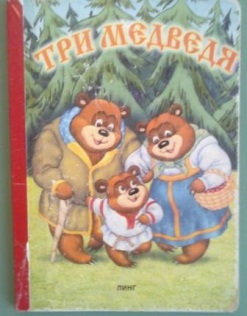 Воспитатель: -Одна девочка ушла из дома в лес, девочка будет -кругом. А лесом у нас будут треугольники. Воспитатель выставляет разного размера треугольники.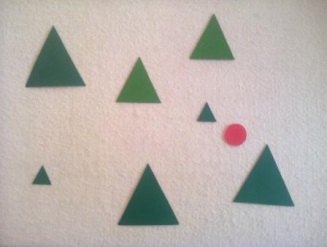 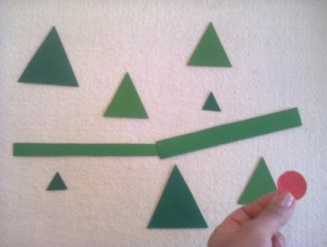 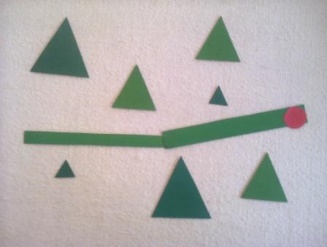 В лесу она заблудилась и стала искать дорогу домой, а дорога будет прямоугольники.                                        Долго искала дорогу домой но не нашла, а пришла в лесу к домику.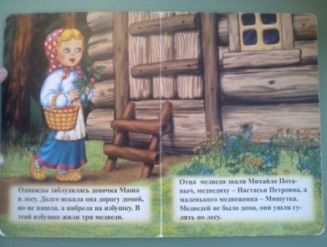 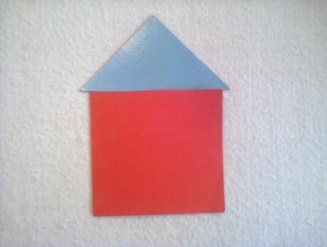  Домик будет квадрат, крыша- треугольник.                                            Дверь была отворена; она посмотрела в дверь, видит: в домике никого нет, и вошла. В домике этом жили три медведя. Один медведь был отец, звали его Михайло Иванович. Он был большой и лохматый. Выставляем Большой овал – это будет Михайло Иванович.  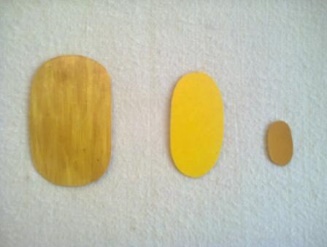 Другой была медведица. Она была поменьше, и её звали Настасья Петровна. Выставляем поменьше овал. Третий был маленький медвежонок, и звали его Мишутка. Выставляем самый маленький овал –это будет Мишутка. Медведей не было дома, они ушли гулять по лесу.В домике было две комнаты. Девочка вошла в первую комнату и увидела на столе три чашки с похлебкой. 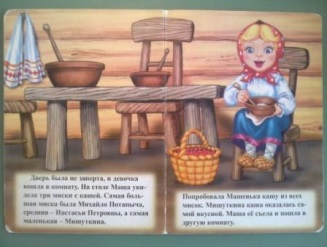 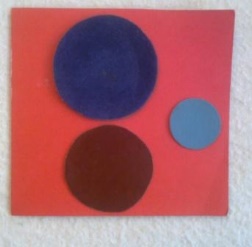 Выставляем квадрат- это будет стол, на стол ставим круги: большой, поменьше, и самый маленький – это будут-чашки                                             Первая чашка, очень большая, была Михайла Ивановича. Вторая чашка, поменьше, была Настасьи Петровны; третья, голубенькая чашечка, была Мишуткина. Девочка похлебала из самой большой чашки; потом похлебала из средней чашки; потом похлебала из голубенькой чашечки, из Мишуткиной чашечки, похлебка ей показалась лучше всех.                                          Маша съела и пошла в другую комнату. Там стояли три кровати: одна большая - Михаилы Иваныча; другая средняя - Настасьи Петровны; третья - Мишуткина.  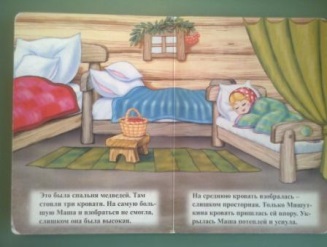 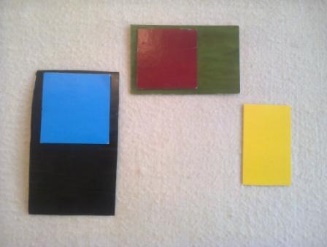 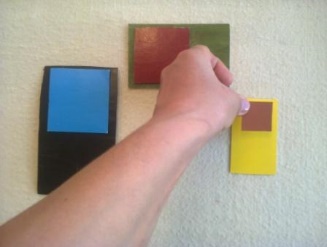 Кровати у нас будут прямоугольники, подушки- квадраты, соединяем, получилась кровать.                                          Девочка легла в большую, ей было слишком просторно; легла в среднюю - было слишком высоко; легла в маленькую - кроватка пришлась ей как раз впору, и она заснула.А медведи пришли домой голодные и захотели обедать.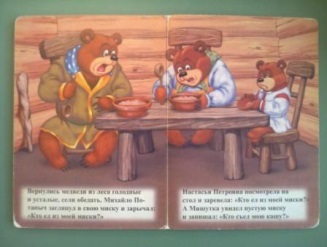 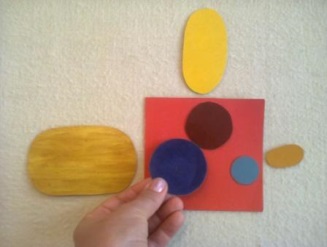 Большой медведь взял чашку, взглянул и заревел страшным голосом: прикладываем большой овал.                                             - Кто хлебал в моей чашки?Настасья Петровна посмотрела свою чашку и зарычала не так громко: прикладываем поменьше овал.- Кто хлебал в моей чашки?А Мишутка увидал свою пустую чашку и запищал тонким голосом:- Кто хлебал из моей чашки и всё выхлебал? прикладываем самый маленький овал.Медведи пришли в другую комнату.                                             - Кто ложился на мою постель и смял её? - заревел Михаило Иваныч страшным голосом.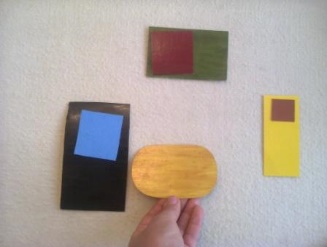 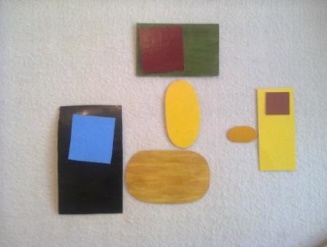 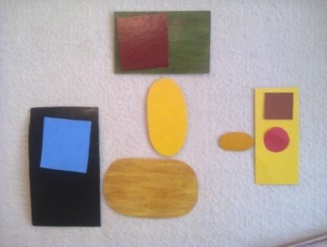 - Кто ложился на мою постель и смял её? - зарычала Настасья Петровна не так громко.А Мишенька полез в свою кроватку и запищал тонким голосом:- Кто ложился на мою постель?И вдруг он увидал девочку и завизжал так, как будто его режут:- Вот она! Держи, держи! Вот она! Ай-я-яй! Держи!                                                      Он хотел ее укусить. Девочка открыла глаза, увидела медведей и бросилась к окну. 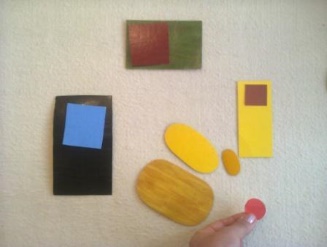 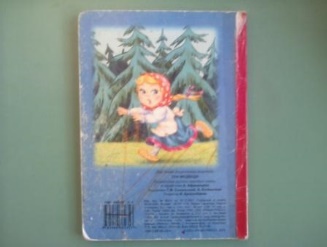 Оно было открыто, девочка выскочила в окно и убежала. И медведи не догнали ее.Рекомендации для родителей.Любую сказку можно обыграть с помощью геометрических фигур «Волк и семеро козлят», «Три поросёнка», «Теремок», и т.д.С помощью разноцветной бумаги, ножниц, можете вырезать разные геометрические фигуры, для любой сказки, например: сказка «Колобок», в этой сказке можете детей научить порядковому, количественному счёту, величине, цвету, Медведь больше чем, заяц, значит Овал большой- это медведь, а заяц меньше овал, кто первый встретился колобку- заяц, на что похож колобок – на круг, и т.д. научить детей различать и правильно называть прямоугольник, квадрат, полосу, круг, треугольник, овал,   научить составлять предметные изображения более сложного строения, научить правильной технике работы ножницами, различными элементарными приемами вырезывания.Источники информацииРусская народная сказка «Три медведя» в обработке А. АфанасьеваИсточники иллюстрацийФотографии из личного архива